Term 3 Academic Application AwardsThese awards are based on nominations by the teachers to students for:Consistent application in class.Consistent completion of set tasks / homework.Punctuality and preparation for class.Consistent engagement in class.Teachers are asked to nominate three students in their class who fulfil the above criteria.A tally of the nominations is completed and students who receive four or more nominations receive a certificate presented to them by our Headmaster, Mr Tarlinton at a school assembly early in Term 3. Congratulations to the following award recipients: Charles Rowley, Ethan Quintana, Jackson Basha, Charles Hine, William Ryan, Rafferty Allison, Sam Armstrong, Otto Chaplin, Angus Dominello, Thomas Bates-Brownsword, Thomas de Szoeke, Sebastian El Droubi, Claude Lieutenant, Harry Moxham, Thomas Summers, Samuel Turner and Jack Walkom.It was also noted that 15 students received 3 nominations, 24 students receiving 2 nominations and a further 37 students received 1 nomination. That is a total of 70 students acknowledge by their teachers.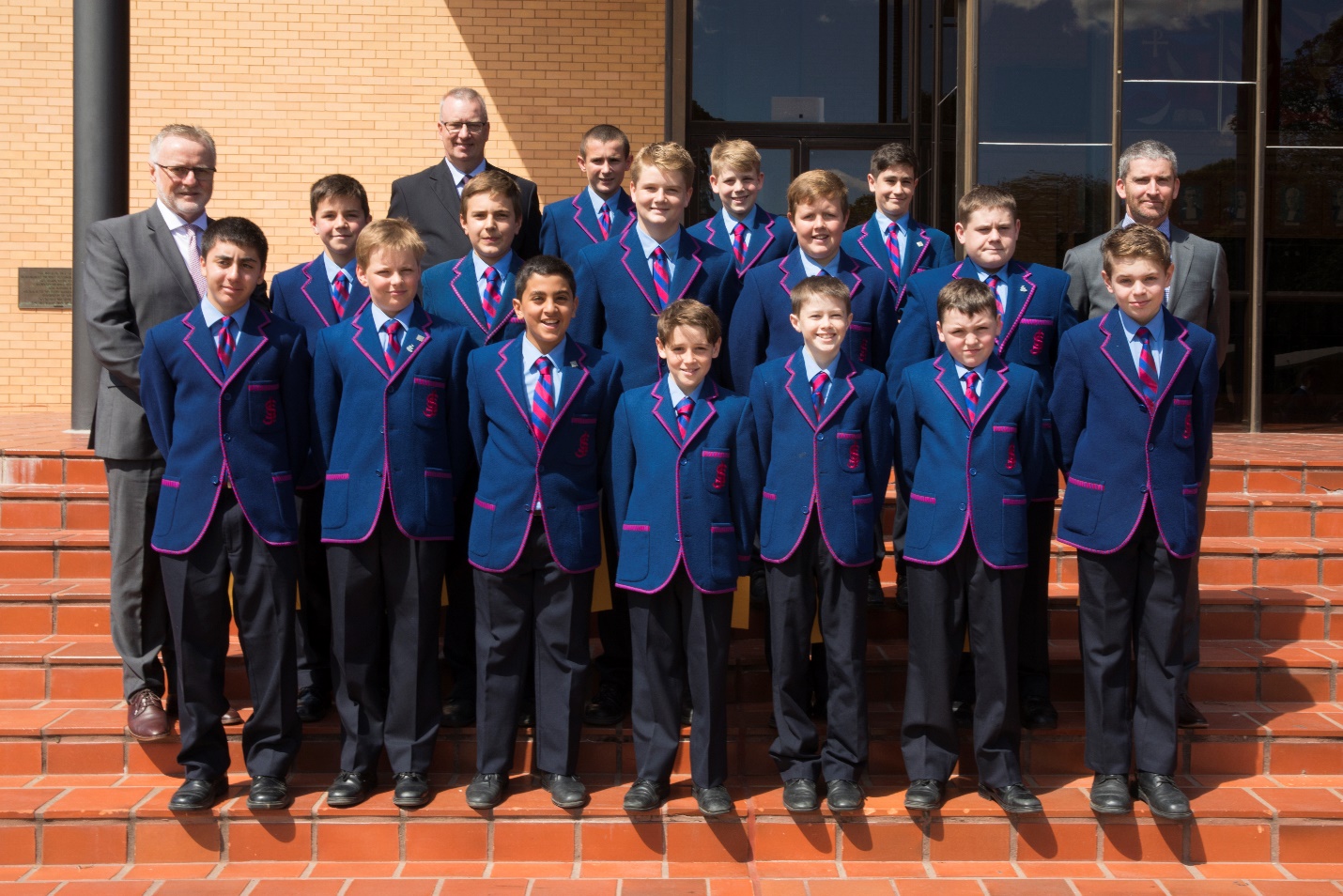 